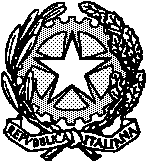 TRIBUNALE DI LOCRISEZIONE CIVILEIl Giudice, dott.ssa Laura Vincenza Amato,DisponeChe le cause fissate in presenza per l’udienza del 22.11.2021 siano chiamate secondo le seguenti fasce orarie:R.G. n. 444/2021, ore 10:00;R.G. n. 904/2019, ore 10:30;R.G. n. 1460/2019, ore 11:00;R.G. n. 913/2020, ore 11:30;Invita gli avvocati a rispettare le fasce orarie per evitare assembramenti nell’aula d’udienza e negli spazi limitrofi.Manda alla cancelleria per la pubblicazione sul sito internet del Tribunale di Locri.IL GIUDICEdott.ssa Laura Vincenza Amato